Итоговая контрольная работа по математике обучающего(ей)ся 9  класса___________________________________*Внимание! Во всех вопросах только один правильный ответ.Для упаковки подарка необходим прямоугольный лист бумаги. Найдите площадь данного листа, если его стороны 4 дм и 9 дм.13 дм26 дм36 дм226 дм22. Найди длину забора для участка прямоугольной формы, если его длина 7 м, а ширина-5 м.12 м24м35м24 кв.м3.  Определите, какое число нужно вставить, чтобы получилось верное равенство:302129 +           = 6053893032603022603032703031604.  Выполните действие: 5 кг 137 г  * 4 = 20,448 кг21,48 кг201,48 кг20,548 кг5. Отметьте, где изображён развернутый угол.6. Отметьте, как называется инструмент для построения и измерения величины углов?7. Определите, чему равен 1% от 6200? 620 6200  62 68. Расстояние между городами 180 км. Скорость автобуса 90 км в час. Сколько времени пассажиры будут в пути?  4ч 2ч 3ч 1ч9. Вычислите объём школьного класса, если его длина 15 м, ширина 10 м, высота 4 м.29 м3600 м154 м3600 м310. Клиент положил в банк 45000 рублей под 10% годовых. Какую сумму клиент получит через 1 год?1800 р.4500 р.50850 р.49500 р.11. Вычисли: 13,6-2,15 * 3 =75034,357,151870012.   Решите: 27 т 387кг – 16 т 127 кг = 11 т 43 кг 11 т 163 кг 10 т 957 кг 11 т 260кг13.   Выразите 2 часа 30 мин в минуты:230 мин160 мин150 мин130 мин14. Найдите 3 - 2 8 114        15. Определите массу Винни Пуха, если банка мёда весит 5 кг.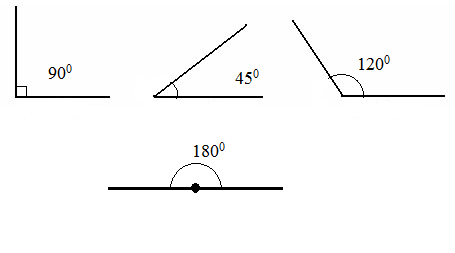 линейка	транспортиркарандашциркуль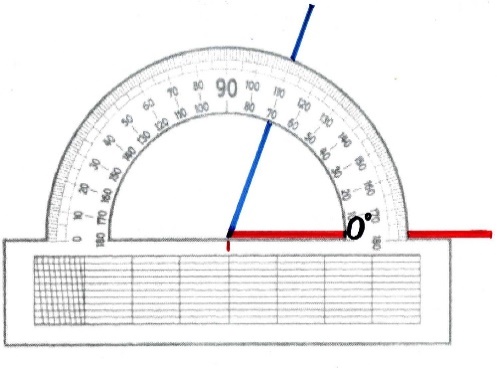 10 кг 5 кг15 кг20 кг10 кг 5 кг15 кг20 кг10 кг 5 кг15 кг20 кг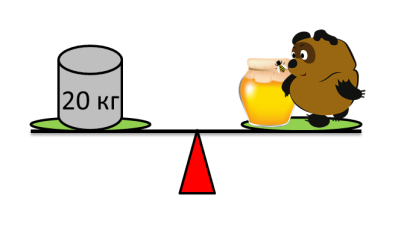 оценка «2»оценка «3»оценка «3»оценка «4»оценка «5»0-56-86-89-1213-15Оценка 